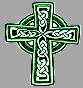 St Patrick of the IslandSt Patrick of the IslandParish BulletinParish BulletinWeek of november 12, 2017 – 32nd sunday of ordinary timeWeek of november 12, 2017 – 32nd sunday of ordinary timeWeek of november 12, 2017 – 32nd sunday of ordinary timemassessaturday november 11, 2017 5 pm	Doris Willistion from Wayne & 	Maureensunday november 12, 20179 am	The Guy, Angelozzi & Limmer 	Families from Audrey11am -Victor Lalonde from Peter & Erin Amanda Cugurs (Living) from 	Mom & Dadwednesday november 15, 20174:30pm Priest’s Intentionfriday november 17, 2017 9 am	Priest’s Intention saturday november 18, 2017 5 pm	Marcelle Pion from Audreysunday november 19, 20179 am  Michael Ottier from MacDonald’s11am  Doris Williston from Comeau 	Familythis week’s eucharistic ministers5pm:	Grace C. & Chris M.9am: 	Tony G. & Anne C.11am:	Mary M. & Frances S. the sanctuary lamp burns for:This week:  Next week: massessaturday november 11, 2017 5 pm	Doris Willistion from Wayne & 	Maureensunday november 12, 20179 am	The Guy, Angelozzi & Limmer 	Families from Audrey11am -Victor Lalonde from Peter & Erin Amanda Cugurs (Living) from 	Mom & Dadwednesday november 15, 20174:30pm Priest’s Intentionfriday november 17, 2017 9 am	Priest’s Intention saturday november 18, 2017 5 pm	Marcelle Pion from Audreysunday november 19, 20179 am  Michael Ottier from MacDonald’s11am  Doris Williston from Comeau 	Familythis week’s eucharistic ministers5pm:	Grace C. & Chris M.9am: 	Tony G. & Anne C.11am:	Mary M. & Frances S. the sanctuary lamp burns for:This week:  Next week: collectionThe collection for November 5th was $1796.  The Roof Fund collection was $713.  Thank you for your generosity.In our budget for the coming year, we foresee a shortcoming of $10,000+.  We have a plan – more info next week.month of the holy soulThe Book of Remembrance is now placed at the altar.  November is the month we remember those who have died.  Please remember to pray for them.adult faith educationOur Adult Faith Education Program continues.  We are viewing ‘The Bible and the Sacraments’, with discussions following.  Join us on Thursdays’ at 7:30pm in the Hall.  All are welcome.please continue to pray forMary Albertson, Helen Bulger, Lionel Cozier, Dolores Sandy, Mary Martin, Gerri, Marie Hulse, Andria MacDonald (liver transplant), Jean Clifford, Gabrielle McWilliams, Karen Descoeurs, Mary & Marian Lapchak, Caiti Dore, Helen Lariccia, Ben, Eva Bideau, Catherine Shea, Lucie Cardinal, Rod Desmarais, Frank McCluskie, John Battaglia, Linda Panaro, Boleslaw Zugda, Betty & Gerry & Mary Guy, Ann Desmarais, Thomas Gillette, Elaine Kerr, Woody Leclerc, Whyatt Laflamme, Don Harthorn, Brian Langwardens meetingThe Wardens will have their next meeting on Wednesday November 15th at 7pm.election of wardensThe election of Wardens will take place at the end of November.  We have two places to fill.   To be a Warden, one must be 18 or older and a member of the parish.  If you or someone you know is interested, please see Fr. Pierre or one of the Wardens.the role of a warden as per the fabrique act:  The Fabrique (Wardens) operates in accordance with the Act and diocesan policies and guidelines.  The wardens are elected by parishioners; while the chairperson is appointed by the Bishop.  To accomplish its role, it is incumbent upon a Fabrique to:  1) Know and understand the pastoral orientation and needs of the parish; 2) Execute financial and administrative plans and controls that will assist with the parish pastoral priorities as well as the administrative and maintenance requirements;  3) Collaborate and co-operate with the Parish Council and the Pastor;  4) Work in communion with the Bishop of Valleyfield.christmas market at st.pat’sOur Christmas Market and Bake Sale will be held on Saturday November 25th from 10am – 3pm.  We have craft tables available, if you wish to reserve a table, please go to our facebook page www.facebook.com/Christmas-Market-at-St-Pats-826356190868567 or email Joy at jjkml88@gmail.com or call the office. We will also have a used book and toy table.jesse treesThe Jesse Tree will be here next weekend.  There will be stars on the tree for you to choose your donation of food and/or gifts for our families’ Christmas baskets.  Please return your donation, with the tag, by December 10th.  Please do not wrap gifts.the mass – step by step …The Congregation – it is encouraged for the congregation to turn towards the main aisle in order to become part of the procession.altar societyDid you know we have a group of volunteers who maintain the Altar area.  Each team cleans once every two months.  We are in need of more volunteers, call the office if interested.  Nov 15 – Anne Mary & Diane; Nov 29 – Sophie, Diana & Sonya.christmas market at st.pat’sOur Christmas Market and Bake Sale will be held on Saturday November 25th from 10am – 3pm.  We have craft tables available, if you wish to reserve a table, please go to our facebook page www.facebook.com/Christmas-Market-at-St-Pats-826356190868567 or email Joy at jjkml88@gmail.com or call the office. We will also have a used book and toy table.jesse treesThe Jesse Tree will be here next weekend.  There will be stars on the tree for you to choose your donation of food and/or gifts for our families’ Christmas baskets.  Please return your donation, with the tag, by December 10th.  Please do not wrap gifts.the mass – step by step …The Congregation – it is encouraged for the congregation to turn towards the main aisle in order to become part of the procession.altar societyDid you know we have a group of volunteers who maintain the Altar area.  Each team cleans once every two months.  We are in need of more volunteers, call the office if interested.  Nov 15 – Anne Mary & Diane; Nov 29 – Sophie, Diana & Sonya.